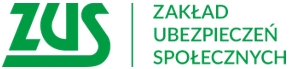 Informacja prasowaZUS zaprasza na dyżury telefoniczneII Oddział ZUS w Poznaniu zaprasza na serię dyżurów telefonicznych. W ramach najbliższych wydarzeń będzie się można dowiedzieć między innymi na temat małego ZUS +, PUE i 800+.Harmonogram wydarzeń:dyżur telefoniczny - Inspektorat w Śremie 22.08.2023  r., godz. 9:00-11:00 , numer telefonu:  61 284 80 15, temat: „800+”.23.08.2023 r., godz. 10:00-13:00, telefon 61 2848004, temat: „PUE – Panel Świadczeniobiorcy, wysyłanie i odbieranie korespondencji”.25.08.2023 r., godz. 10:00-13:00, telefon 61 2848039, temat „Mały ZUS plus - dodatkowe 12 miesięcy.dyżur telefoniczny - Inspektorat w Turku 29 sierpnia godz. 8:00 – 10:00, tel. 63 278 42 11 w. 318, temat: „800+”.31 sierpnia godz. 8:00 – 10:00, tel. 63 278 42 11 w. 318, temat: „800+”.dyżur telefoniczny - Inspektorat w Obornikach 16.08.2023 r., godz. 9:00-11:00, telefon 61 87 45 483, temat: „800+”.18.08.2023 r., godz. 9:00-11:00, telefon 61 87 45 483, temat: „800+”.dyżur telefoniczny - Inspektorat we Wrześni 10-08-2023 r., godz. 10:00-11:00, numer telefonu: 61 4374321, temat: „800+”.24-08-2023r. , godz. 10:00-11:00, numer telefonu: 61 4374321, temat: „800+”.dyżur telefoniczny - Inspektorat w Koninie 10-11.08.2023 r., godz. 9:00-10:00, numer telefonu: 63 246 67 35, temat: „800+”.24-25.08.2023 r., godz. 9:00-10:00, numer telefonu: 63 246 67 35, temat: „800+”.dyżur telefoniczny - Inspektorat w Gnieźnie16.08.2023 r., godz. 12:00-14:00,   numer telefonu: 61 424 05 01, temat: „800+”.dyżur telefoniczny - Inspektorat w Kole24.08.2023 r., godz.  10:00-11:00, numer telefonu:   63 272 11 07 wew. 400, temat: „800+”.30.08.2023 r., godz.  10:00-11:00 , numer telefonu:   63 272 11 07 wew. 400, temat: „800+”.